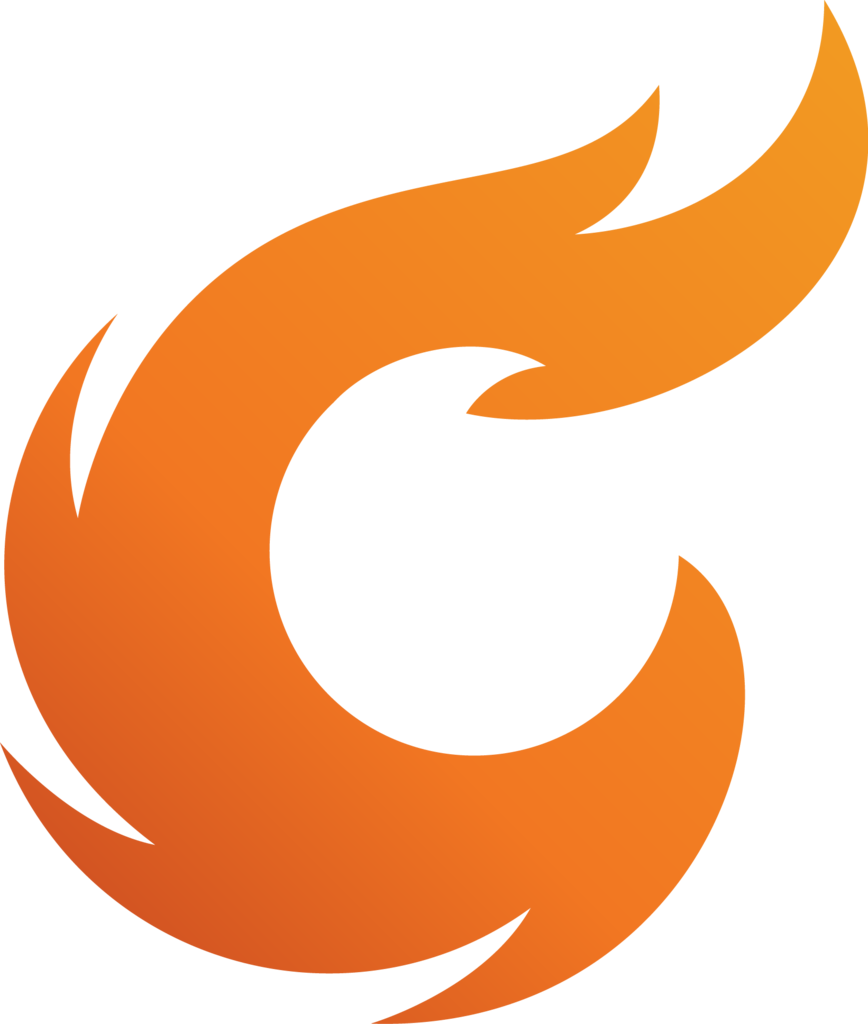 General Registration Information:What: 3rd-8th Grade Girls VolleyballWho: Volleyball is open to 3 – 8 grade girls attending deanery schools or whose family is registered at a deanery parish.  Participants cannot play for their public school team and Catalyst team at the same time.When and Where:  Games will take place starting the 2nd weekend in August and will end before fall break.  Games will be played at the various parishes in the deanery.  There will be a total of 8 games throughout the season, mostly occurring on Saturdays and Sundays.How to Register:  Please contact your parish’s athletic director to register for volleyball.  If you have any other questions regarding registration, please contact the deanery office by calling 812-923-8355, or by emailing athletics@catalystcatholic.org. Key Dates:-Registration Begins: Monday, June 17th -Practices can Begin: Monday, July 15th -Team Numbers Due:  Friday, July 26th -Rosters Due: Monday, August 5thIf you have any other questions regarding volleyball, please email athletics@catalystcatholic.org, or call 812-923-8355.